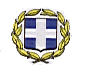 ΕΛΛΗΝΙΚΗ ΔΗΜΟΚΡΑΤΙΑΥΠΟΥΡΓΕΙΟ ΠΑΙΔΕΙΑΣ,ΕΡΕΥΝΑΣ ΚΑΙ ΘΡΗΣΚΕΥΜΑΤΩΝΠΕΡ/ΚΗ Δ/ΝΣΗ Π.Ε. & Δ.Ε.ΚΕΝΤΡΙΚΗΣ ΜΑΚΕΔΟΝΙΑΣΔ/ΝΣΗ Π.Ε. ΧΑΛΚΙΔΙΚΗΣΠ.Υ.Σ.Π.Ε.--------------Ταχ.Δ/νση        : 22ας Απριλίου 1Ταχ.Κώδικ.       : 63100 ΠολύγυροςΠληροφορίες   : Β. ΝτάφουΤηλέφωνο        : 23710-21207TELEFAX	: 23710-24235e-mail	: mail@dipe.chal.sch.gr	           Πολύγυρος, 1-04-2019Αριθ. Πρωτ.: Φ.11.2/2340ΠΡΟΣ: Σχολικές Μονάδες της ΠΕ ΧαλκιδικήςΘΕΜΑ:«Πρόσκληση υποβολής αιτήσεων για αμοιβαία μετάθεση».Καλούνται οι εκπαιδευτικοί, της ΠΕ Χαλκιδικής που πληρούν τις προϋποθέσεις που ορίζονται στη με αριθμ. 186387/Ε2/2-11-2018 (Α.Δ.Α: ΩΟΝΨ4653ΠΣ-17Π) εγκύκλιο μεταθέσεων, μέρος 3ο , ΚΕΦ. Β « Αμοιβαίες Μεταθέσεις», να υποβάλουν αίτηση για αμοιβαία μετάθεση από τη 01-04-2019 έως και τις 15-04-2019, ημέρα Δευτέρα. Το έντυπο αίτησης επισυνάπτεται και είναι αναρτημένο στην ιστοσελίδα της διεύθυνσης. Οι αιτήσεις μπορούν είτε να κατατίθενται αυτοπροσώπως στην Διεύθυνση Α/θμιας Εκπ/σης Χαλκιδικής είτε να αποστέλλονται με faxστο 2371024235. Οι εκπαιδευτικοί που θα αποστείλουν με fax την αίτηση για αμοιβαία μετάθεση να επικοινωνούν με τη Γραμματεία (2371021958) για να λαμβάνουν αριθμό πρωτοκόλλου της αίτησής τους.            Παρακαλούμε να ενημερωθούν ενυπόγραφα οι εκπαιδευτικοί.